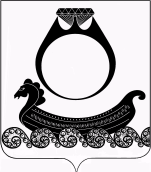 СОВЕТ ДЕПУТАТОВЧАПАЕВСКОГО СЕЛЬСКОГО ПОСЕЛЕНИЯКРАСНОСЕЛЬСКОГО МУНИЦИПАЛЬНОГО РАЙОНАКОСТРОМСКОЙ ОБЛАСТИРЕШЕНИЕот 28 июня 2021 г. № 215Об утверждении Порядка направления в органы прокуратуры  муниципальных нормативных правовых актов и проектов муниципальных нормативных правовых актов муниципального образования Чапаевское сельское поселение Красносельского муниципального района Костромской области для проведения правовой и антикоррупционной экспертизыВ соответствии с Федеральным законом от 25.12.2008 № 273-ФЗ «О противодействии коррупции», Федеральным законом от 17.07.2009 № 172-ФЗ «Об антикоррупционной экспертизе нормативных правовых актов и проектов нормативных правовых актов», статьей 9.1 Федерального закона от 17.01.1992 №2202-1 «О прокуратуре Российской Федерации», в целях обеспечения законности и повышения качества нормотворческой деятельности, руководствуясь Уставом муниципального образования Чапаевское сельское поселение Красносельского муниципального района Костромской области, принятым Решением Совета депутатов Чапаевского сельского поселения Красносельского муниципального района Костромской области от 07.08.2018 г № 88 (в редакции решений Совета депутатов Чапаевского сельского поселения Красносельского муниципального района Костромской области от 25.03.2019 года № 109, от 11.11. 2019 года № 143, от 12.10.2020 г. № 179,от 27.04.2021 № 205) Совет депутатов РЕШИЛ:1. Утвердить прилагаемый Порядок направления в органы прокуратуры   муниципальных нормативных правовых актов и проектов муниципальных нормативных правовых актов муниципального образования Чапаевское сельское поселение Красносельского муниципального района Костромской области для проведения правовой и антикоррупционной экспертизы.2. Настоящее Решение вступает в силу со дня его официального опубликования в общественно – политической газете «Чапаевский вестник» Глава поселения 	Г.А.СмирноваУТВЕРЖДЕНРешением Совета депутатов Чапаевского сельского поселения Красносельского муниципального района Костромской области от 28.06.2021 года № 215ПорядокНаправления в органы прокуратуры муниципальных нормативных правовых актов и проектов муниципальных нормативных правовых актов муниципального образования Чапаевское сельское поселение Красносельского муниципального района Костромской области для проведения правовой и антикоррупционной экспертизы1. Настоящий Порядок направления в органы прокуратуры муниципальных нормативных правовых актов и проектов муниципальных нормативных правовых актов муниципального образования Чапаевское сельское поселение Красносельского муниципального района Костромской области для проведения правовой и антикоррупционной экспертизы (далее – Порядок) разработан в соответствии с Федеральным законом от 06.10.2003 № 131-ФЗ «Об общих принципах организации местного самоуправления в Российской Федерации», Федеральным законом от 17.01.1992 № 2202-1 «О прокуратуре Российской Федерации», Федеральным законом от 25.12.2008 № 273-ФЗ «О противодействии коррупции», Федеральным законом от 17.07.2009 № 172-ФЗ «Об антикоррупционной экспертизе нормативных правовых актов и проектов нормативных правовых актов», Уставом муниципального образования Чапаевское сельское поселение Красносельского муниципального района Костромской области, принятым Решением Совета депутатов Чапаевского сельского поселения Красносельского муниципального района Костромской области от 07.08.2018 г № 88 (в редакции решений Совета депутатов Чапаевского сельского поселения Красносельского муниципального района Костромской области от 25.03.2019 года № 109, от 11.11. 2019 года № 143, от 12.10.2020 г. № 179,от 27.04.2021 № 205) в целях обеспечения законности и повышения качества нормотворческой деятельности, и устанавливает правила направления муниципальных нормативных правовых актов и проектов муниципальных нормативных правовых актов муниципального образования Чапаевское сельское поселение Красносельского муниципального района Костромской области в органы прокуратуры для проведения правовой и антикоррупционной экспертизы.2.Все проекты муниципальных нормативных правовых актов подлежат обязательному направлению в органы прокуратуры для проведения правовой и антикоррупционной экспертизы не позднее, чем за 10 рабочих дней до планируемой даты их рассмотрения и принятия соответствующим органом местного самоуправления на бумажном носителе или одним из способов, предусмотренных пунктом 3 настоящего Порядка. В исключительных случаях, когда принятие муниципального нормативного правового акта связано с необходимостью реализации положений федерального или областного законодательства допускается направление проектов муниципальных нормативных правовых актов в органы прокуратуры в срок не позднее 3 рабочих дней до планируемой даты их рассмотрения.3.При наличии технической возможности проекты муниципальных нормативных правовых актов могут направляться в органы прокуратуры одним из следующих способов:- на электронный адрес органов прокуратуры;- путем направления электронного носителя нарочно или почтовой связью с обеспечением их поступления в органы прокуратуры не позднее срока, установленного пунктом 2 настоящего Порядка.4.Независимо от способа направления проектов муниципальных нормативных правовых актов одновременно с ними в органы прокуратуры представляется сопроводительное письмо с необходимыми реквизитами (датой, исходящим номером) за подписью уполномоченного лица.5. Глава Чапаевского сельского поселения Красносельского муниципального района Костромской области распоряжением назначает должностное лицо, ответственное за предоставление в органы прокуратуры муниципальных нормативных правовых актов (проектов муниципальных нормативных правовых актов) муниципального образования Чапаевское сельское поселение Красносельского муниципального района Костромской области в установленные настоящим порядком сроки.6. На ответственное лицо возлагается обязанность по ведению учета всех направленных в прокуратуру муниципальных нормативных правовых актов, проектов муниципальных нормативных правовых актов.7.В случае поступления в орган местного самоуправления, являющийся разработчиком соответствующего проекта муниципального нормативного правового акта, заключения прокуратуры с замечаниями по проекту муниципального нормативного правового акта, проект дорабатывается в соответствии с указанным заключением и повторно направляется в органы прокуратуры для проведения правовой и антикоррупционной экспертизы.8. В случае отклонения замечаний и предложений, изложенных в заключении органов прокуратуры, письмо с мотивированным обоснованием причин отклонения, подписанное главой муниципального образования либо лицом, исполняющим его обязанности, направляется в органы прокуратуры.9. Копии принятых муниципальных нормативных правовых актов муниципального образования Чапаевское сельское поселение Красносельского муниципального района Костромской области с сопроводительным письмом в течение 10 рабочих дней после дня официального опубликования (обнародования) направляются в органы прокуратуры на бумажном носителе или одним из способов, предусмотренных пунктом 3 настоящего Порядка с указанием сведений об источниках их официального опубликования (обнародования).